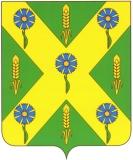                                                       РОССИЙСКАЯ   ФЕДЕРАЦИЯ                                                            ОРЛОВСКАЯ   ОБЛАСТЬ                            Новосильский районный Совет                               народных депутатов303500Орловская обл.г. Новосиль ул.К.Маркса 16                                                                      т.2-19-59								   	                                              Р Е Ш Е Н И Е     26  декабря 2017 года                                                       №  90 - РСО решении В соответствии статьей 134 Трудового Кодекса Российской Федерации, пунктом 15 статьи 7 Федерального закона от 25 декабря 2008 г. № 273-ФЗ «О противодействии коррупции», со статьёй 21 Закона Орловской области от 09.01.2008г. № 736-ОЗ «О муниципальной службе в Орловской области», Новосильский районный Совет народных депутатов РЕШИЛ:       1. Принять решение «О внесении изменений в решение Новосильского районного Совета народных депутатов от 25 июня 2010 года № 445 «О Положении об оплате труда лиц, замещающих должности муниципальной службы и их материальном стимулировании»	        2. Направить принятое решение главе Новосильского района для подписания и опубликования.        3.  Контроль за исполнением принятого решения возложить на комиссию по бюджету, налогам и экономической реформе.  Председатель Новосильского   районного  Совета народных депутатов                                  К. В. Лазарев   РОССИЙСКАЯ ФЕДЕРАЦИЯ                                                         ОРЛОВСКАЯ ОБЛАСТЬ                                 Новосильский  районный  Советнародных  депутатов303500Орловская обл., г. Новосиль ул.К.Маркса 16                                                                                                   т.2-19-59Р Е Ш Е Н И Е № 788      Принято районным Советом народных депутатов                           26  декабря 2017 годаВ соответствии статьей 134 Трудового Кодекса Российской Федерации, пунктом 15 статьи 7 Федерального закона от 25 декабря 2008 г. № 273-ФЗ «О противодействии коррупции», со статьёй 21 Закона Орловской области от 09.01.2008г. № 736-ОЗ «О муниципальной службе в Орловской области», Новосильский районный Совет народных депутатов РЕШИЛ:1. Внести в приложение решения Новосильского районного Совета народных депутатов от 25 июня 2010 № 445 «О Положении об оплате труда лиц, замещающих должности муниципальной службы и их материальном стимулировании» следующее изменение:- абзац 2 статьи 2 Положения изложить в следующей редакции: «Размер базового должностного оклада муниципального служащего составляет 2581 рубль.  Базовый должностной оклад муниципального служащего ежегодно индексируется с учётом инфляции»; 2. Настоящее решение вступает в силу с 1 января 2018 года. Председатель  Новосильского                              Глава Новосильского района районного Совета народных депутатов             _____________А.И. Шалимов _______________  К.В. Лазарев                           «___»  __________2017 года «____»____________ 2017  года«О внесении изменений в решение Новосильского районного Совета народных депутатов от 25 июня 2010 года № 445 «О Положении об оплате труда лиц, замещающих должности муниципальной службы и их материальном стимулировании»О внесении изменений в решение Новосильского районного Совета народных депутатов от 25 июня 2010 года № 445 «О Положении об оплате труда лиц, замещающих должности муниципальной службы и их материальном стимулировании»